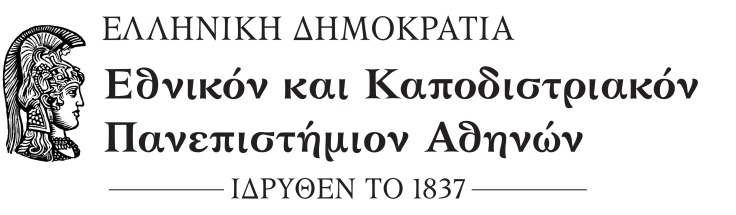 ΣΧΟΛΗ ΘΕΤΙΚΩΝ ΕΠΙΣΤΗΜΩΝ	ΤΜΗΜΑ ΧΗΜΕΙΑΣΠ.Μ.Σ./Δ.Π.Μ.Σ.   ___________________________________________ΠΡΑΚΤΙΚΟ ΤΗΣ ΤΡΙΜΕΛΟΥΣ ΕΞΕΤΑΣΤΙΚΗΣ ΕΠΙΤΡΟΠΗΣ ΓΙΑ ΤΗΝ ΚΡΙΣΗ ΤΗΣ ΕΡΕΥΝΗΤΙΚΗΣ ΕΡΓΑΣΙΑΣ  ΤΗΣ/ΤΟΥ ...........………………………………………………………………………………………………ΠΤΥΧΙΟΥΧΟΥ ΤΟΥ ΤΜΗΜΑΤΟΣ.........…………………………………………..   ΤΟΥ ΠΑΝ/ΜΙΟΥ.................……………….………………………………………………Η τριμελής Εξεταστική Επιτροπή που συγκροτήθηκε με την από .............. απόφαση της Σ.Ε. του Π.Μ.Σ./Δ.Π.Μ.Σ,  για  την  κρίση  της ερευνητικής εργασίας της/του ...................................................................…… συνήλθε σε συνεδρίαση σήμερα την …………………………………….. στ……...................................................….. και παρακολούθησε την ανάπτυξη της ερευνητικής εργασίας με τίτλο: «……………………………………………………………………………………………...........................................................................................................................................................................................................................................................…………..»Μετά την ανάπτυξη της εργασίας, τα μέλη της Εξεταστικής Επιτροπής υπέβαλαν ερωτήσεις στ........... μεταπτυχιακή/ό φοιτήτρια/ή τόσο γενικού περιεχομένου, όσο και σχετικές με το αντικείμενο της ερευνητικής εργασίας.Στη συνέχεια αποχώρησε η/ο μεταπτυχιακή/ός φοιτήτρια/ής και ακολούθησε συζήτηση μεταξύ των μελών της Επιτροπής, η οποία κατέληξε στην ομόφωνη ή κατά πλειοψηφία (υπέρ................. κατά....................) απόφαση ότι η εργασία τ............................................................................................ έχει στοιχεία πρωτοτυπίας και αποτελεί ουσιαστική συμβολή στην πρόοδο της επιστήμης, αποφάσισε δε ομόφωνα ή με πλειοψηφία υπέρ ..................., κατά................ να τ................. απονείμει το βαθμό......................................Αθήνα............................................Η ΕΠΙΤΡΟΠΗ 		ΒΑΘΜΙΔΑ		ΥΠΟΓΡΑΦΗ1......................................................................................................................….2......................................................................................................................….3......................................................................................................................….